Indirizzo: Corso XXV Aprile, 2 - 14100 ASTI 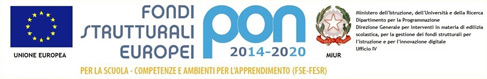 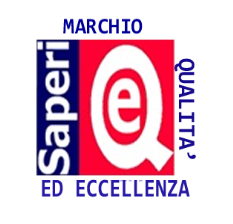 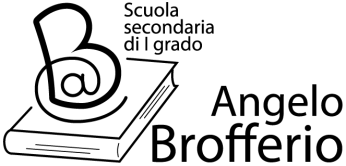 C.F. 80005780053Tel/Fax: 0141 212666 Sito internet : www.scuolebrofferio.edu.itE-mail: atmm003004@istruzione.itPEC: atmm003004@pec.istruzione.itSucc. “Martiri della Libertà” Tel/Fax 0141 211223Prot. n. 185 B1/36	Cod. CIG:  Z4F2609049									      Spett.leCod. Univoco:     UFNYJG						      Giachino Autolinee C.F. 80005780053							      Via alla Stazione, 29                        			                                    14019 Villanova                                                                        OGGETTO:          BUONO ORDINE per noleggio bus con autistaART. 1 COMMA 450 Legge 296/2006 - esclusione applicabilità art. 40 comma 2 del Codice dei Contratti pubblici : comunicazione Anac del 30/10/2018Vista la Vs. offerta presentata il giorno  30 Novembre 2018  si richiede la fornitura del seguente servizio di noleggio bus con autista:Il mezzo dovrà trovarsi il giorno  22 /03/2019  alle  ore  07,30  in P.zza Ns. di Lourdes per carico alunni. Il ritorno è previsto  in P.zza Ns. di Lourdes per le ore 19,00 circaSi rammenta che la scrivente Scuola è a tutti gli effetti una Amm.ne Pubblica  e pertanto, ai sensi dell’art. 6 comma 2  del Regolamento approvato con Decreto MEF 3/04/2013 n. 55, nei rapporti contrattuali con la medesima, codesta Spett.le Ditta dovrà produrre  fattura esclusivamente in formato elettronico.Il pagamento potrà avvenire esclusivamente mediante bonifico bancario : i dati IBAN dovranno essere indicati in fattura e dovranno essere quelli già indicati nel modulo inviato alla Scuola ( COMUNICAZIONE RELATIVA AL CONTO CORRENTE DEDICATO AD APPALTI/COMMESSE PUBBLICHE ART. 3 COMMA 7 L. 13/08/2010 N. 136) .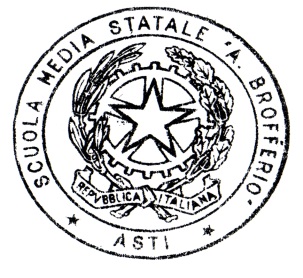                                                                             Il Dirigente Scolastico                                                        								   Dott.ssa Cristina TROTTA                                                 						    firma omessa ai sensi art.3						      comma 2 D.Lgs.vo 39/93  Asti, 7 Marzo 2019DATAVISITA ISTRUTTIVAMETA  ORARIO della visita istruttivaN° alunni + insegnanti partecipantiCOSTO come da Vs. preventivoIva 10% compresa  22/03/2019  PAVIAVIGEVANO  Da ore 07,30  A ore   19,00  n. 58 ALUNNI+  4 DOCENTI  €   660,00